7 de enero de 2023Señores Unitec,Por medio de la presente yo, Nelson Andrés Gama Alba, identificado con cedula número 80729734 de Bogotá, estudiante de la carrera de Psicología, solicito el aplazamiento del siguiente semestre. Ya había inscrito las materias, pero por motivos personales no puedo tomar el semestre, por lo tanto solicito la cancelación y aplazamiento. Muchas gracias por la atención prestada.Firma: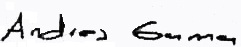 Nelson Andrés Gama Alba